NATIONAL ASSEMBLY QUESTION FOR WRITTEN REPLYQUESTION NUMBER: 2084DATE OF PUBLICATION:   23 SEPTEMBER 2016Mr GR Krumbock (DA) to ask the Minister of Communications:What amount did (a) her department and (b) each entity reporting to her spend on advertising on the (i) Africa News Network 7 channel, (ii) SA Broadcasting Corporation (aa) television channels and (bb) radio stations, (iii) national commercial radio stations and (iv) community (aa) television and (bb) radio stations (aaa) in the 2015-16 financial year and (bbb) since 1 April 2016?                                                NW2395E REPLY: MINISTER OF COMMUNICATIONS	The Department of Communications (DoC)	The DoC spent R958 689.84 on The New Age 	Business Briefing in May 2016.  	The Government Communications and Information System (GCIS)Africa News Network 7 Channel, (aa) Television Channels: R0 for 2015/16 and R0 for 2016/17(bb) Radio Stations: R0 for 2015/16 and R0 for 2016/17SA Broadcasting Corporation(aa) television channels: R0 for 2015/16 and R0 for 2016/17(bb) radio stations: R0 for 2015/16 and R964 782 for 2016/17) National Commercial Radio Stations(aa) Television: R0 for 2015/16 and R0 for 2016/17(bb) Radio Stations: R0 for 2015/16 and R0 for 2016/17Community(aa) Television: R59 776.80 for 2015/16 and R0 for 2016/17(bb) Radio Stations: R2 755 595.75 for 2015/16) and R778 551.49 2016/017	EntitiesBrand South Africa (BrandSA)(i) 	N/A (ii) 	N/A(bb) 	N/A in 2015-16 financial yearApril 2016 to date spend is as follows: Metro FM – R331 710.00 Thobela FM - R57 993.00 UMhlobo Wenene - R86 073.00Ukhozi FM - R160 901.005FM - R80 880.00(iii) 	N/A	(iv) 	(aa) & (bb)  N/A		Film and Publication Board (FPB)(i) 	N/A(ii) 	Total of R1 263 268.76 for the on line policy for the (aaa) 2015/16 financial year.(aa) 	R173 394 (Television)(bb) 	R1 263 268.76 (Radio)(iii) 	N/A(iv) 	(aa) N/A(iv) 	(bb) N/A(aaa) 	As per point (ii)(bbb) 	N/AIndependent Communications Authority of South Africa (ICASA)N/A(aa)	N/A(bb)	R 136 597.13 on SABC radio stations on 17/12/2015	R 63 035.00 on SABC radio stations on 15/04/2016.N/A(aaa)	R 136 597.13(bbb)	R 63 035.00Media Development and Diversity Agency (MDDA)N/A N/A(iii) 	N/A(iv) 	N/ASouth African Broadcasting Corporation N/AN/AN/AN/AMR NN MUNZHELELE					MR D LIPHOKODIRECTOR GENERAL [ACTING]			DIRECTOR-GENERAL [ACTING]DEPARTMENT OF COMMUNICATIONS		GCISDATE:							DATE:MS AF MUTHAMBI (MP)MINISTER OF COMMUNICATIONSDATE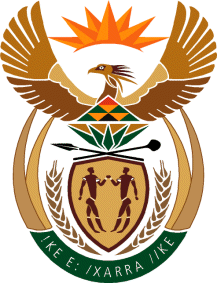 MINISTRY: COMMUNICATIONS
REPUBLIC OF SOUTH AFRICAPrivate Bag X 745, Pretoria, 0001, Tel: +27 12 473 0164   Fax: +27 12 473 0585Tshedimosetso House,1035 Francis Baard Street, Tshedimosetso House, Pretoria, 1000